Zajęcia 27.04.2020Kochane Tygryski! Zadanie 1. W najbliższych dniach  będziemy przypominać sobie wiadomości dotyczące naszego państwa a zaczniemy od naszej najbliższej okolicy czyli naszej miejscowości. Dziś poznamy „Baśń o białej damie” -  legendę Kowali. Poproście mamę o przeczytanie, porozmawiajcie o treści baśni, zapytajcie o niezrozumiałe słowa. http://www.kowala.pl/asp/pliki/do_pobrania/basn_o_bialej_damie.pdfZadanie 2. Proponuję wam spacer po swojej miejscowości. Podczas spaceru zaobserwujcie wygląd zabudowań, poznajcie instytucje i urzędy w okolicy waszego domu. Porozmawiajcie z rodzicami lub z dziadkami na temat zmian jakie zaszły w ostatnich latach.Zadanie 3. Wykonajcie ćwiczenia w kartach pracy „Nowe przygody Olka i Ady” cz 4. Str. 20, 21.Dla dzieci, które nie mają książek przesyłam dodatkową kartę. Zadanie 4. Proponuję wam jeszcze zabawę ruchową z całą rodziną „Rodzinna gimnastyka”. Potrzebne będą karty z sercami i nagranie wesołej muzyki: Poniżej przesyłam wam karty potrzebne do gimnastyki. Wytnijcie je lub przygotujcie takie same z papieru kolorowego lub po prostu narysujcie serca i pokolorujcie kredkami. Jedna osoba kieruje zabawą i pokazuje karty na przerwę w muzyce. Pozostali uczestnicy tańczą przy muzyce a na przerwę wykonują ćwiczenia: Karta z jednym sercem –  klaszczą,Karta z dwoma sercami – klaszczą, tupią,Karta z trzema sercami – klaszczą, tupią, obrót wokół siebie,Karta z czterema sercami – klaszczą, tupią, obrót wokół siebie, ukłon.Można wymyślać inny układ ćwiczeń i dodawać kolejne karty, ważne aby zawsze rozpoczynać od jednej czynności itd. Dla rodziców!!! Tego typu ćwiczenia rozwijają u dzieci koncentrację uwagi są więc bardzo potrzebne i pomocne w prawidłowym rozwoju naszych dzieci. Można wymyślać inny układ ćwiczeń i dodawać kolejne karty, ważne aby zawsze rozpoczynać od jednej czynności itd. Można też na początku zmniejszyć liczbę powtórzeń -  gdy dziecko ma problem z zapamiętaniem . Polecam!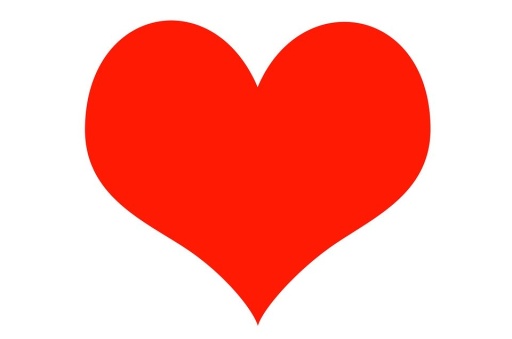 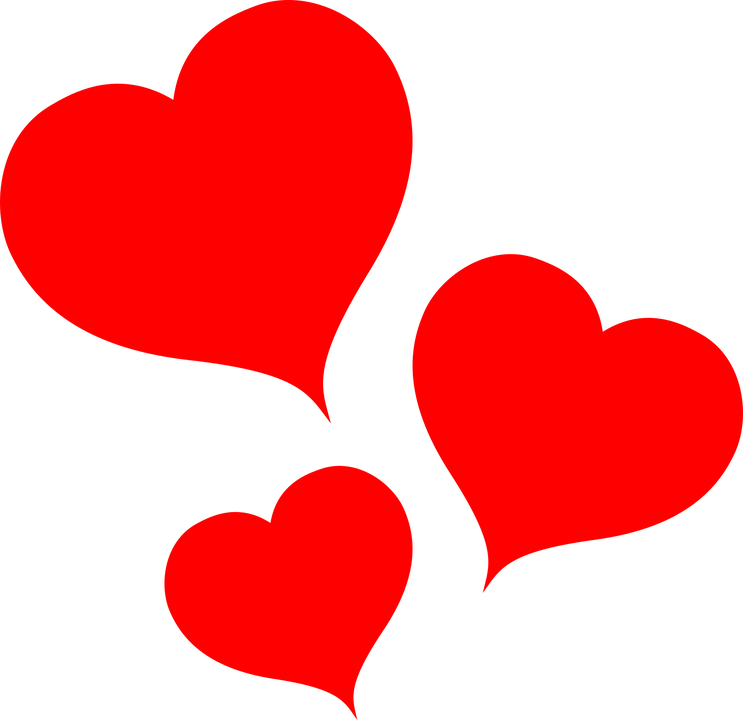 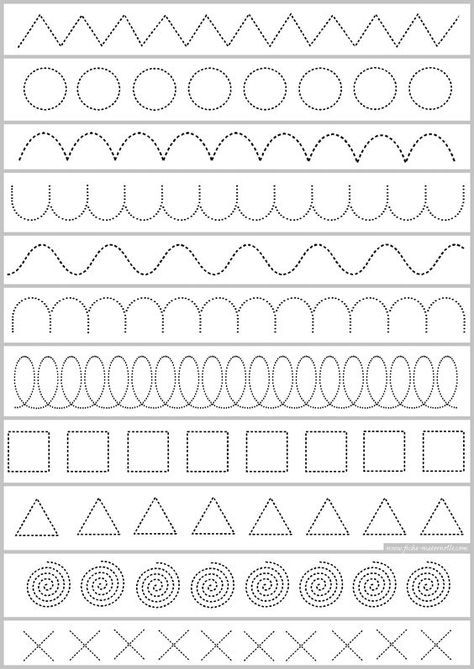 